Motie indienen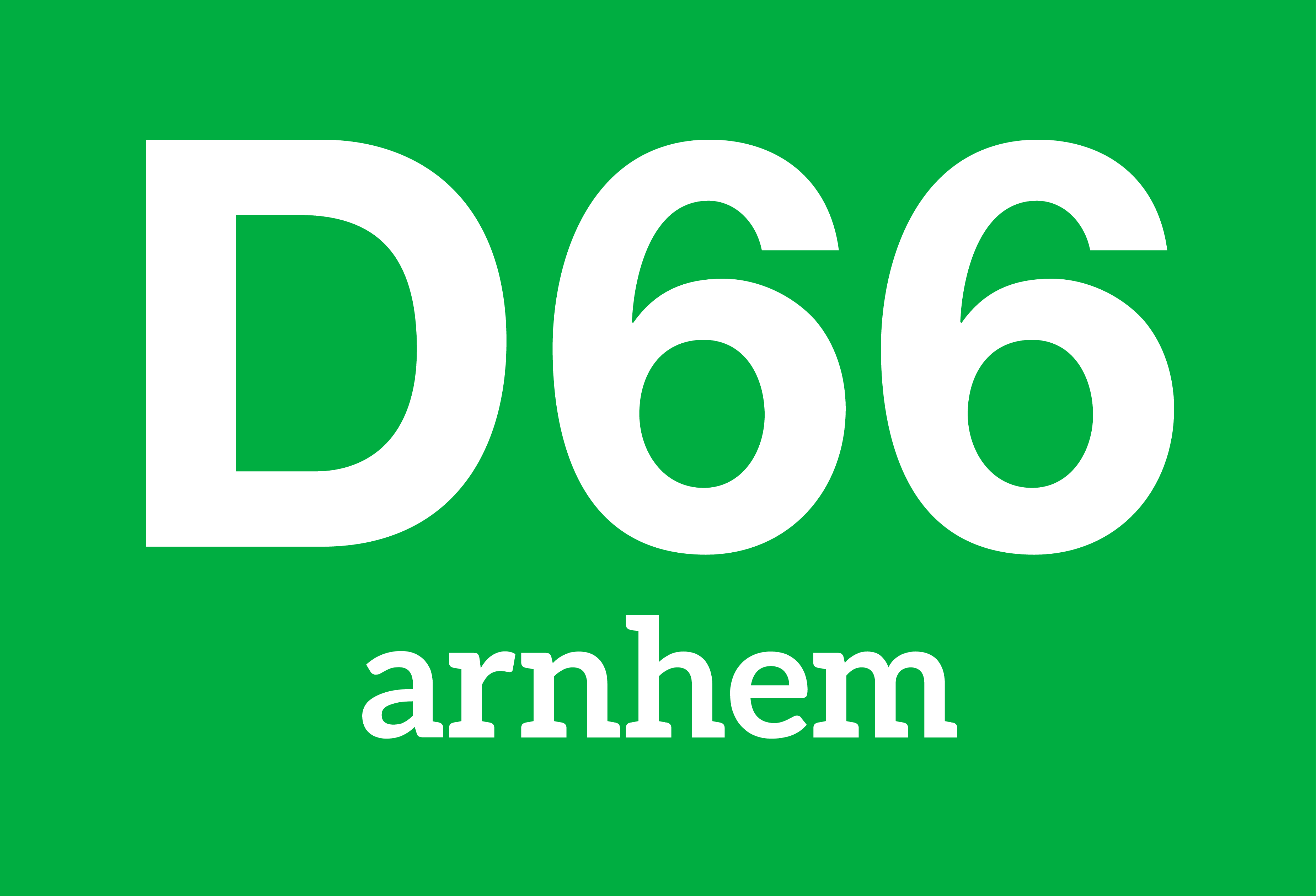 Invullen doe je zoVul op pagina 1 jouw gegevens inVul op pagina 2 de motie inSla je werk op en stuur het in een e-mail naar secretaris@d66arnhem.nl Over jezelfOver je motieHet gedeelte hieronder wordt ingevuld door de secretaris van de afdelingMotieNaam:Telefoonnummer:E-mailadres:Wie bespreekt het voorstel 
in de afdelingsvergadering?Wat is het onderwerp?Wie spreek je aan? Advies:Uitslag van de stemming:Handtekening:AfdelingD66 ArnhemBij elkaar opBij de bespreking vanIndiener(s) van de motieTitel van de motieSamenvattingOnderstaande leden stellen voor om een besluit te nemen over:  De aanleiding is:  Door dit voorstel aan te nemen verandert/gebeurt dit: We weten dat (overwegingen)We vinden dat (argumenten)Daarom roepen we op/vragen we omLeden en handtekeningen